					OGRODY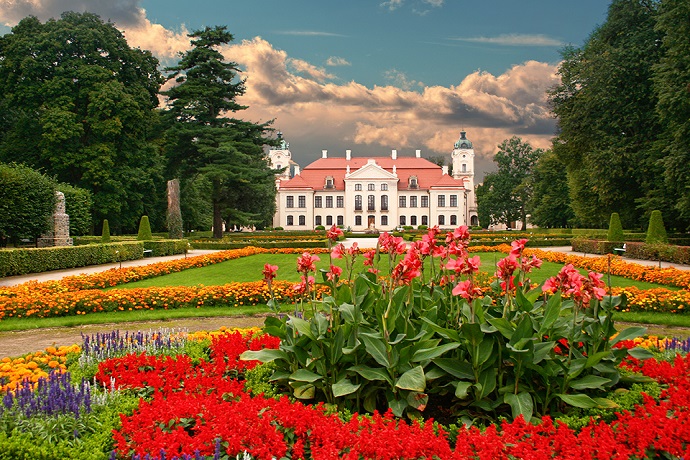 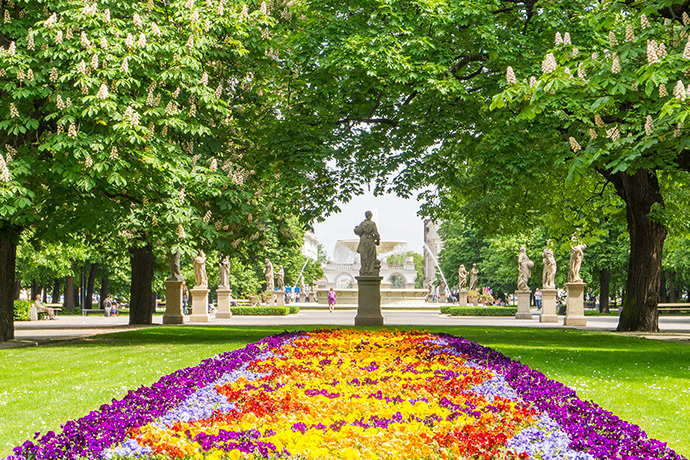 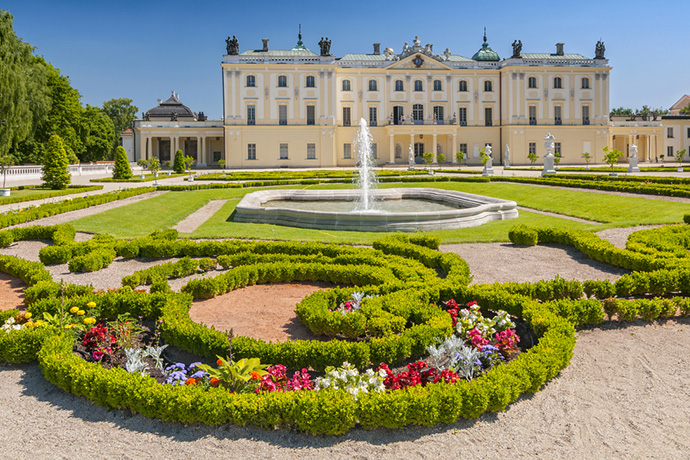 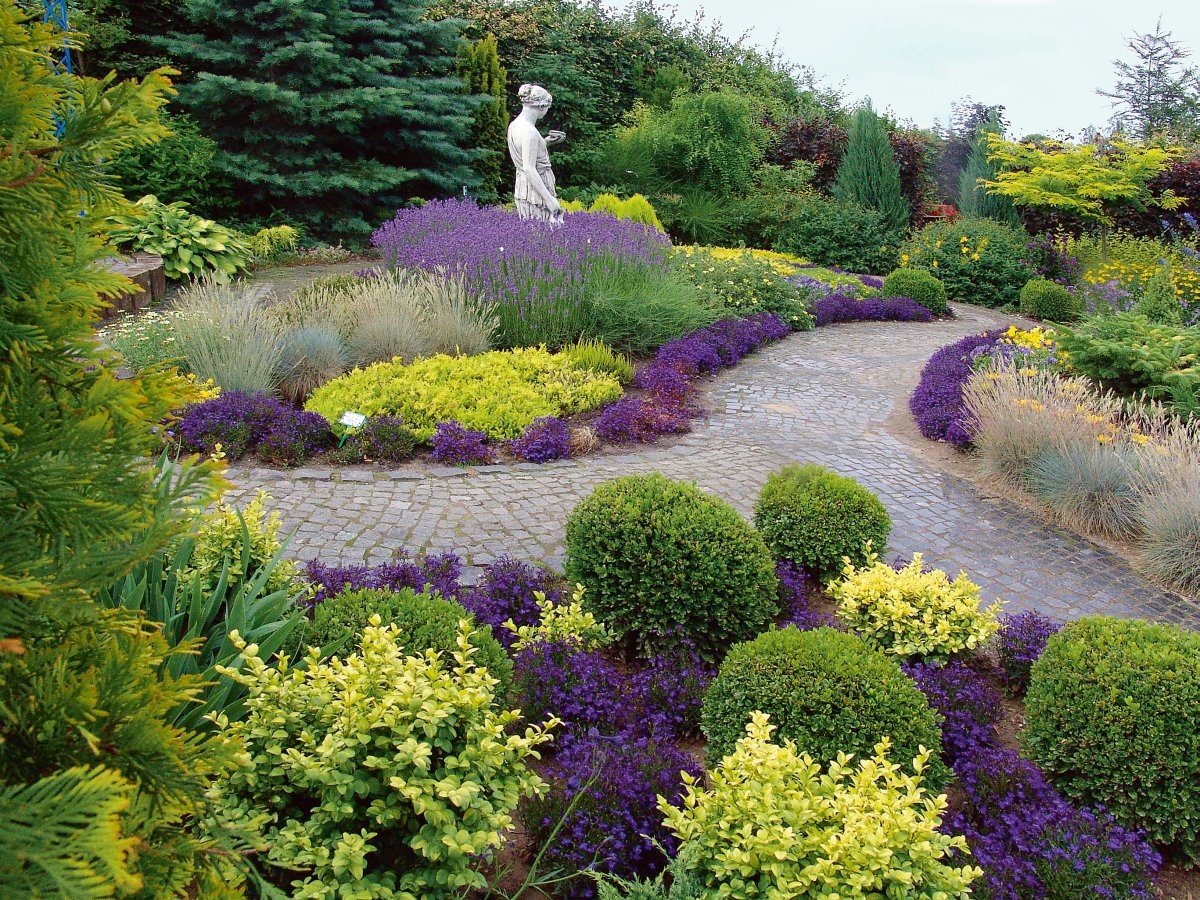 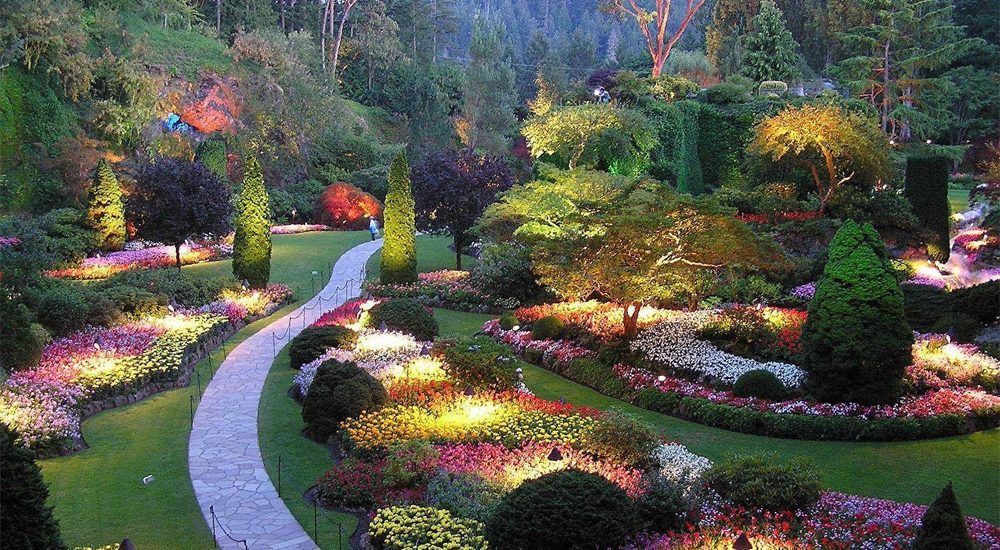 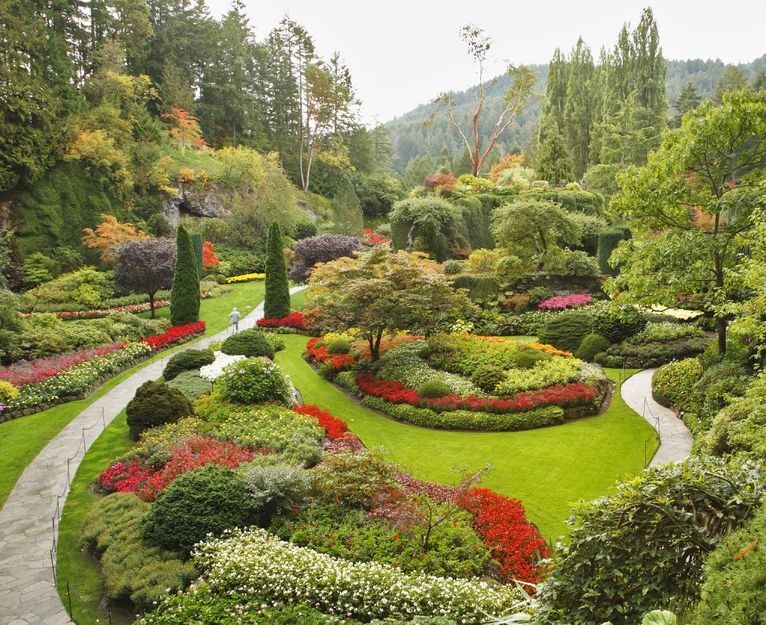 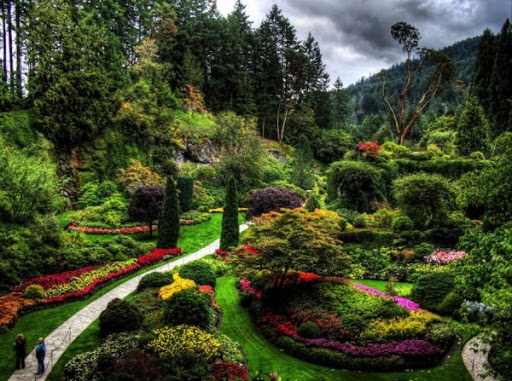 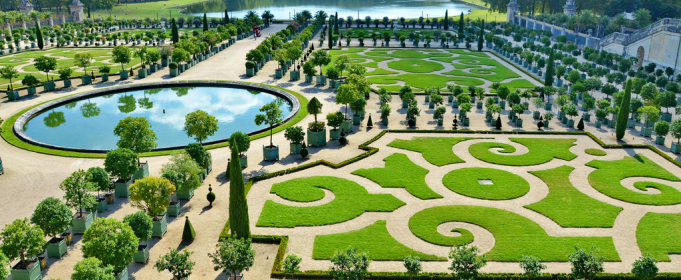 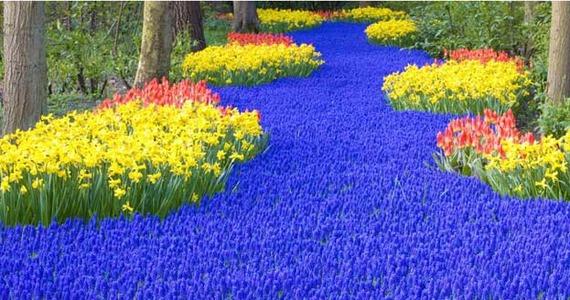 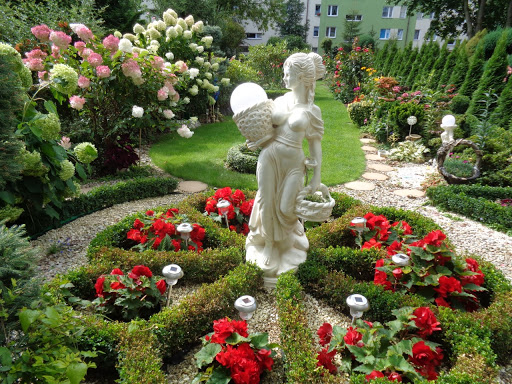 